AANVRAAGFORMULIER SUBSIDIE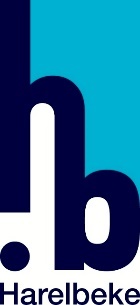 EXTENSIEF GROENDAKHet aanleggen van een groendak helpt bij vastlegging van CO2, en kadert binnen de mitigatiemaatregelen in de strijd tegen klimaatopwarming. Stad Harelbeke wenst de aanleg van (extensieve) groendaken te stimuleren door een subsidie te verlenen voor de aanleg van een groendak. Groendaken hebben tal van voordelen voor de directe leefomgeving en een waterbufferende werking. Neerslag kan op veel plaatsen niet meer in de bodem dringen en vloeit onmiddellijk naar de riolen. Het gevolg hiervan zijn overbelaste rioleringen en het risico op overstromingen. Een groendak treedt op als een soort buffer: een deel van de neerslag wordt in de verschillende lagen vastgehouden en dient als voedsel voor de planten, een ander deel verdampt. Daardoor vertraagt en vermindert een groendak de neerslagafvoer aanzienlijk en worden de rioleringen ontlast. Stad Harelbeke kent aan particulieren een subsidie toe voor het aanleggen van een groendak van minstens 6 m² op een woning, gelegen in Harelbeke.Gegevens van de aanvragerVoornaam									NaamStraat                                                       Huisnummer                   BusPostcode                                                  GemeenteTelefoon                                                   E-mailRekeningnummer (IBAM)                       RijkregisternummerDe aanvrager is eigenaar/huurder van de woning.Gegevens van de woningStraat                                                       Huisnummer                   BusPostcode                                                  GemeenteGegevens betreffende het aangelegde extensieve groendakDatum van de aanleg (dd/mm/jj):		Totale kostprijs van de installatie (incl. BTW): 	€Totale oppervlakte van het groendak:	m²Het groendak bestaat uit:Correct gedimensioneerde dragende constructie (verplicht)DampschermThermische isolatieWortelvaste dakdichting (die verhindert het binnendringen van vocht en bevat een wortelvast vlies om de dakdichting te beschermen tegen de wortels van planten)Drainagelaag (verplicht)Filterdoek (deze verhindert dat de drainagelaag verstopt geraakt met fijn materiaal uit de substraatlaag)Substraatlaag (verplicht)Vegetatielaag (verplicht)Mix van verschillende soorten sedums (vetplantjes) en mossenMix van verschillende soorten kruiden, grassen en bloemen.BijlagenVerzend alle bijlagen samen met dit formulier. Kruis de bijlagen aan die u bijvoegt bij uw aanvraag.Verplicht toe te voegen:Facturen (aantal:……)Plan met aanduiding van het groendak op het dak, en met vermelding van de afmetingen.Productinformatie over het groendakFoto’s van het groendakEnkel bij te voegen indien er meerdere eigenaars zijn, of indien de aanvraag wordt ingediend door de huurder:Schriftelijk akkoord (naam, adres, handtekening) van alle eigenaars.Verklaring en ondertekeningMet deze ondertekening verklaart u:dat de draagkracht van de draagconstructie voldoende groot is.kennis genomen te hebben met het stedelijk subsidiereglement ‘Aanleggen van een groendak’de aanleg van het groendak uit te voeren conform de regels van goed vakmanschaphet groendak te onderhouden en minstens 10 jaar in goede staat te houdendat de verstrekte inlichtingen correct en volledig zijnDatum:								Handtekening:Hoe verder met dit formulier?Voor meer informatie, en voor het bezorgen van het ingevulde formulier en de bijlagen, kunt u terecht bij de Milieudienst, Marktplein 29 in 8530 Harelbeke.Telefoon 0800 212 02	E-mail: milieu@harelbeke.beNa ontvangst van uw aanvraag zal u meegedeeld worden of uw aanvraag volledig is.